Приложение 2.  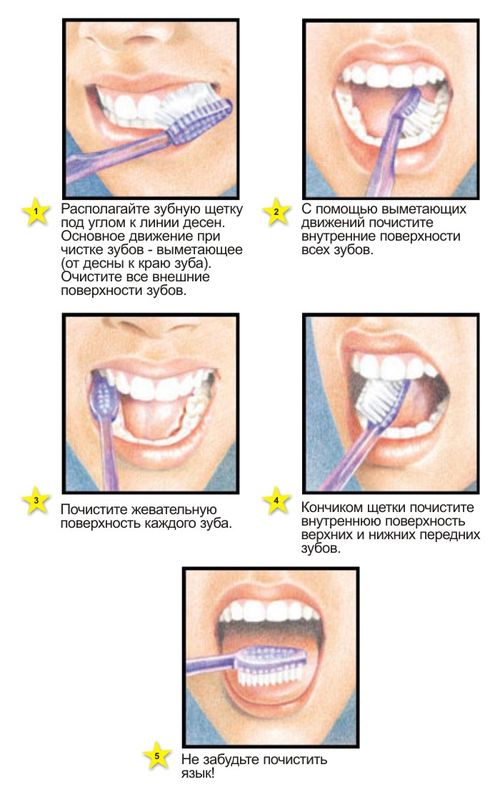 Рисунок 2. Способы чистки зубов